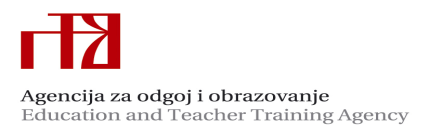 Raspored polaganja-stručni ispit za stručne suradnike pedagoge – zimski rok 2022.Ispitno povjerenstvo sa sjedištem u Osnovnoj školi „Malešnica“ u ZagrebuUputa za pripravnike koji pristupaju ispituPrilikom dolaska u školu treba imati COVID potvrdu ili negativan PCR test.  Na pismeni  dio stručnog ispita možete doći 15 minuta ranije a na praktični dio 5 min prije vašeg termina.PISMENI DIO STRUČNOGA ISPITA ODRŽAT ĆE SE U UTORAK,  1. 2. 2022. S POČETKOM U 11,30 SATI.Kontakti:sanja.jelovcic@azoo.hr (Agencija za odgoj i obrazovanje)katarina.posavec1@skole.hr (Osnovna škola „Malešnica“)POLAGANJE PRAKTIČNOG I USMENOG DIJELA STRUČNOGA ISPITAPOLAGANJE PRAKTIČNOG I USMENOG DIJELA STRUČNOGA ISPITAPOLAGANJE PRAKTIČNOG I USMENOG DIJELA STRUČNOGA ISPITAPOLAGANJE PRAKTIČNOG I USMENOG DIJELA STRUČNOGA ISPITAPOLAGANJE PRAKTIČNOG I USMENOG DIJELA STRUČNOGA ISPITAPOLAGANJE PRAKTIČNOG I USMENOG DIJELA STRUČNOGA ISPITA3.2.2022. (ČETVRTAK)3.2.2022. (ČETVRTAK)3.2.2022. (ČETVRTAK)3.2.2022. (ČETVRTAK)3.2.2022. (ČETVRTAK)3.2.2022. (ČETVRTAK)Ime  prezime pripravnikaIme  prezime pripravnikavrijemePRAKTIČNI I USMENI DIO STRUČNOG ISPITAPRAKTIČNI I USMENI DIO STRUČNOG ISPITAPRAKTIČNI I USMENI DIO STRUČNOG ISPITAPRAKTIČNI I USMENI DIO STRUČNOG ISPITAPRAKTIČNI I USMENI DIO STRUČNOG ISPITAPRAKTIČNI I USMENI DIO STRUČNOG ISPITADanijela PriselacDanijela Priselac10.00.-10.40Ena BegovićEna Begović10.40.-11.20Ivica JeđudIvica Jeđud11.20.-12.00Lucija  RadmanićLucija  RadmanićKomunikacija 3.b.3.b.13.10.-13.55Martina MišićRješavanje sukoba.Rješavanje sukoba.Rješavanje sukoba.3.c14.10.-14.55USMENI DIO STRUČNOG ISPITAUSMENI DIO STRUČNOG ISPITAUSMENI DIO STRUČNOG ISPITAUSMENI DIO STRUČNOG ISPITAUSMENI DIO STRUČNOG ISPITAUSMENI DIO STRUČNOG ISPITALucija  Radmanić15.00Martina Mišić15.307.2.2022. (PONEDJELJAK)7.2.2022. (PONEDJELJAK)7.2.2022. (PONEDJELJAK)7.2.2022. (PONEDJELJAK)7.2.2022. (PONEDJELJAK)7.2.2022. (PONEDJELJAK)Iva GaljševićRješavanje sukoba Rješavanje sukoba Rješavanje sukoba 4.a.8.00-8.45Ela Okreša ĐurićPrijateljstvoPrijateljstvoPrijateljstvo4.b.9.00-9.45Mirna ŠapinaKomunikacijaKomunikacijaKomunikacija4.e.9.50-10.35Iva Galjšević10.50Ela Okreša Đurić11.15Mirna Šapina11.40Magdalena Mihovilić12.40Sandi Martinjaš13.108.2.2022. (UTORAK)8.2.2022. (UTORAK)8.2.2022. (UTORAK)8.2.2022. (UTORAK)8.2.2022. (UTORAK)8.2.2022. (UTORAK)Kristina Milovčić2.b. Komunikacija2.b. Komunikacija2.b. Komunikacija8.00-8.45Ivona Vučković2.c. Prijateljstvo2.c. Prijateljstvo2.c. Prijateljstvo9.00-9.45Magdalena Dugan2.d. Rješavanje sukoba2.d. Rješavanje sukoba2.d. Rješavanje sukoba9.50-10.35Kristina Milovčić10.50Ivona Vučković11.15Magdalena Dugan11.40Valentina Milas Vdović12.40Iva Vučić13.10.